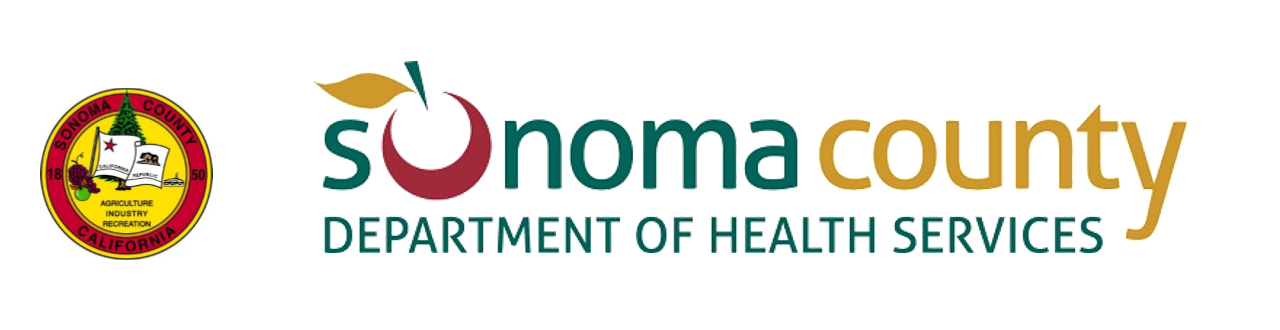 WORKFORCE DEVELOPMENT PLANWORK PLANJanuary 2017Updated 5/22/17Key Steps in the Work Force Development (WFD) Plan ProcessWhile there is no standard approach to drafting an agency WFD plan, there are some key steps in the process.  The steps are numbered below for ease, but may occur concurrently or iteratively.  While communication is not specifically listed below, it is a critical consideration throughout the entire process. Additionally, there may be steps that require leadership review and approval (e.g., organizational competencies, needs assessment, and the WFD plan). This must be considered as part of the overall process and timeline.  The following lists key steps:  Step I:	Identify Workforce Development TeamStep II:  	Identification of workforce competency gaps and establishment ofpersonnel competenciesStep III:	Develop and conduct workforce needs assessmentStep IV:	Review assessment resultsStep V:	Write the planKey Steps conducted after the completion of the Workforce Development Plan by the leadership and staff of Sonoma County:Step VI:	Implement and monitor the planStep VII:	Evaluate and update the planTo begin our work together, we will meet via teleconference with the internal WFD Team to understand and further clarify key project steps. We will discuss the development of a detailed draft work plan and timeline that includes future meetings, roles and responsibilities, and next steps for our work. In addition, we will share a   Public Health Accreditation Board (PHAB) measure 8.2.1 management spreadsheet that will demonstrate how the requirements of this measure is being met. At this meeting, we will complete/discuss the following objectives: Introductions of the WFD Team and the Consultant Team Discussion around building on the expertise of the WFD Team, learning more about the team members’ roles and strengths and where we can best support your effortsTeam CharterStaff and consultant role agreementsIdentify a Lead: Identify a staff member to lead the initiative. While completing the work associated with writing the plan is not the sole responsibility of a single individual, the lead is responsible for managing the writing process overall. The lead should have a basic understanding of PHAB Standards and Measures, particularly domain 8. In many agencies, lead responsibilities for WFD efforts fall within the human resources department.Garner Leadership Support: Find a leader within the agency who will champion WFD efforts. The plan’s success, and more importantly, its implementation, is dependent upon the support of agency leadership and supervisors or managers.Create a WFD Team: Assemble a team of 6-8 individuals to help write the plan. Team members should represent the agency across all divisions and programs.  Identify focus areas and engage key participants.  Identify infrastructure needs and resources to implement a WFD plan.  Champion the effort across the organization.Consultant: On-site facilitation and remote support at each stage of the Workforce Development Planning and Implementation.  Guidance connecting workforce development efforts to agency strategic objectives and performance management systems and tools.Share WFD plan activities (Power Point)Work plan and calendar developmentDiscuss the steps outlined below for Branding/messaging of the project to leadership and staffKeep leadership and staff informed of WFD efforts: communicate clearly, concisely, and often. Describe how WFD efforts support the agency’s mission and strategic initiatives, the 10 Essential Public Health Services, and PHAB accreditation. Look for support from national and state professional associations. They may be able to share justifications, experiences, or recommend champions from peer organizations to assist in the case for WFD efforts. Encourage staff to talk with supervisors before and after learning opportunities to ensure that knowledge acquired is both applicable and applied, making the return on investment more obvious. Pilot test WFD initiatives on a small scale and report successes back to leadership to garner support for system-wide implementation. Use quantitative measures for justification whenever possible. Evaluate efforts to provide WFD data that can make a case for continued WFD support. Plan how to keep WFD efforts “alive” during times of leadership transition.Conduct an Environmental Scan/Gap Analysis  Define the agency’s current state related to WFD efforts and future desired state, and identify the key steps that will take the agency from one to the other. This analysis also helps reveal existing WFD initiatives that may be occurring, as well as resources that are present in pockets within the organization that could be successfully leveraged across the agency (employee orientation, employee handbook, performance evaluation guidelines, existing training requirements and tracking systems).Gather feedback on current and anticipated challenges associated with creating a WFD plan  Discuss agency ownership of the process and the products Our follow-up work will include implementing a work plan that details the next steps in the process as well as agreed-upon staff and consultant roles for those steps. At all phases of the project, we will communicate progress on project outcomes.This project step will commence with preparatory emails with the WFD Team followed by a 90 minute WFD Team conference call meeting.  We will begin with an orientation of established organizational competencies.  The agency should agree upon a definition of competency at the beginning of the project to ensure everyone is grounded in the same understanding of the term. The state of Washington’s health agency defines competencies as “the measurable or observable knowledge, skills, abilities, and behaviors (KSABs) critical to successful job performance,” and shares that choosing the right competencies allows employers to: Plan how they will organize and develop their workforce Determine which job classes best fit their business needs Recruit and select the best employees Manage and train employees effectivelyDevelop staff to fill future vacancies If no competencies are established, we will identify and adopt a set (or sets) of competencies that will guide WFD efforts.  These competencies will be incorporated into employee job descriptions, provide the basis for training needs assessments, be linked to training offerings, and be addressed as part of the employee annual performance review process.  This is a critical stage, as assembling strong workforce competencies to assess current staff competencies against is the cornerstone to workforce development activities.The Consulting team will continue by leading discussions concerning:A review of the nationally adopted core competencies “Core Competencies for Public Health Professionals” from the Council on Linkages (COL) Between Academia and Public Health Practice.The COL Core Competencies for Public Health Professionals is frequently cited as the national set of foundational core competencies for public health practice. Thus, they have been used as the competency framework in some public health agencies. However, the COL competencies do not address discipline-specific competencies, including nursing, environmental health, dentistry, preparedness, and consequently, other public health agencies have established their own competency frameworks. Columbus Public Health in Ohio, incorporates organizational, core, and discipline-specific competencies.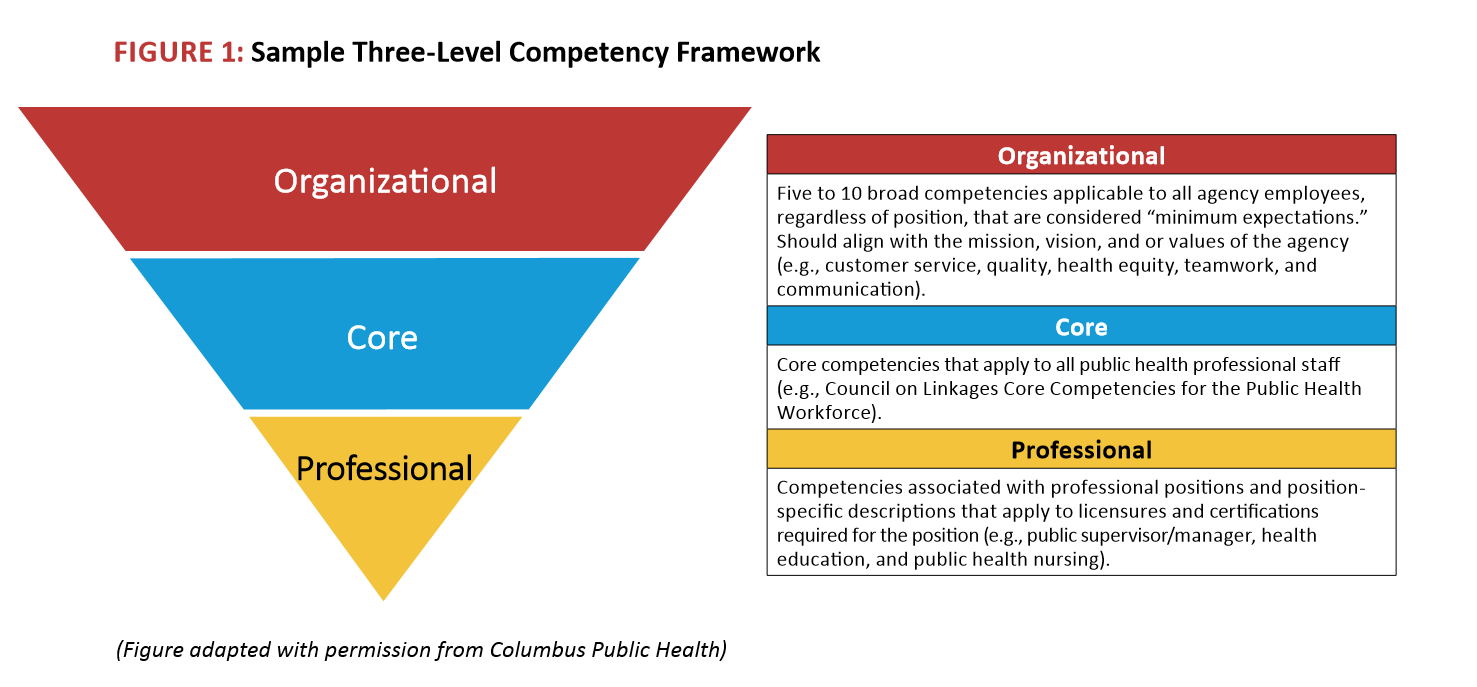 State developed or specialty focused sets of competencies:NursingPublic Health PreparednessInformaticsEnvironmental HealthHealth EquityFollow-up work will consist of compiling all necessary meeting documentation in accordance with the PHAB standards. The Core Competencies recommendations will also need to be distributed to appropriate approving authorities which will be incorporated into the final WFD Plan.This project step will commence with preparatory emails with the WFD Team followed by a 90 minute WFD Team conference call meeting.  In 2014, ASTHO and NACCHO conducted an environmental scan of needs assessment practices in public health agencies, primary care offices, and corporate businesses.  Below are factors to consider:Assessment methods are important Aim for high response rates Pilot test your assessment Gauge input from all staff levels Collect quantitative data Assess gaps between the established workforce and new workforce Evaluate workforce supply and demand Measure impact of the Affordable Care Act Evaluate communication barriers Evaluate workforce capacity Assess competencyFor agencies conducting a formal, competency-based training needs assessment for the first time, consider beginning with an assessment of all staff using a set of broad organizational-level competencies or core public health competencies. This approach will yield a high-level, composite a summary of organizational training needs across the agency. Discipline-specific assessments can follow. Consider identifying and addressing individual employee training needs through the employee performance review process.Don’t forget that training needs can also be identified outside of formal needs assessment processes. To make the assessment complete, agencies may consider additional sources of information, including: Mandated training requirements (e.g., Incident Command System) Local public health system assessment results (e.g., leadership or management skills) Community health improvement plan initiatives (e.g., policy, systems, and environmental change) Findings any gaps identified through after-action reports (e.g., procedures for fixed nuclear facilities)New technology implemented within the agency (e.g., electronic medical records) Accreditation-related requirements (e.g., cultural competency or quality improvement)New policies and procedures enacted (e.g., employee review process) Emerging infectious diseases identified (e.g., Ebola) New local, state or federal legislation passed (e.g., Affordable Care Act)To gather input from Sonoma County Department of Health Services staff, we will conduct an assessment using the on-line survey tool called Survey Monkey of staff competencies against the adopted core competencies and training needs during a three-week period.  The assessment will be used to identify gaps in knowledge, skills, and abilities among staff.  The training needs assessment will be based on the organization’s adopted competency set(s), and major gaps will be addressed through the WFD plan’s training and curriculum schedule. The assessment will not only include organizational and core competencies, but also discipline-specific competencies to identify needs relative to employees’ specific positions or roles.Follow-up work will include completing necessary WFD Team meeting documentation according to PHAB standards and consultation to staff who will be tracking assessment responses and additional email notifications.  We will begin preparation for the visioning process of assessing the survey results based on input received from staff. In addition, we will begin preliminary plans with the WFD Team regarding how to communicate the assessment results to leadership and staff.This project step will commence with preparatory emails with the WFD Team followed by a one-day in-person workshop.  We will begin with an orientation of the assessment results to identify gaps in training and competency requirements.  After discussing the results and participating in a consensus building activity, the group will settle on a set of priority areas.  Examples of other public health department priority areas in workforce development include but are not limited to:  Professional CompetenciesLeadership DevelopmentPublic Health New Employee OrientationHigh Quality Accessible TrainingTraining PlanManagement/Supervisor TrainingsInternsEmployee Evaluation/Performance Management The process for developing a gap analysis and strategies to address gaps based on competencies and education requirements will follow.  The WFD Team will identify strategies to address gaps in capacity and capabilities, create performance measures to track progress, identify barriers/inhibitors to the achievement of closing gaps or addressing future needs in capacity and capabilities and strategies to address those barriers/inhibitors.  The WFD Team will move to creating training schedules and topics to be addressed in the training curricula to address gaps on staff competencies.Follow-up work will consist of compiling all necessary meeting documentation in accordance with the PHAB standards. The Priority Areas, Strategies to address gaps recommendations will also need to be distributed to appropriate approving authorities which will be incorporated into the final WFD Plan.This project step will be occurring throughout the life of the project.  We will create a WFD Plan that includes, but is not limited to:A summary of the gap analysis of the assessment of current staff competencies against adopted core competenciesThe current collective capacity and capability of the agency workforce and its divisionsStrategies to address gaps in capacity and capabilitiesConsider areas to be responsive to the changing environment of areas where the technology advances quickly such as information management and (digital) communication science, emergency preparedness training, health equity, and cultural competenceAn assessment of current staff competencies against adopted core competenciesTraining schedules and a description of the material or topics to be addressed in the training curricula to address gaps in staff competenciesA description of barriers/inhibitors to the achievement of closing gaps or addressing future needs in capacity and capabilities and strategies to address those barriers/inhibitorsSteps VI and VII are conducted by Sonoma County leadership and staff to execute and evaluate the new Workforce Development Plan. Follow-up work will consist of compiling all necessary meeting documentation in accordance with the PHAB standards.  During the review process, the draft WFD plan will also need to be distributed to appropriate approving authorities. This step in the project is a critical step to ensure the plan is used to make change.  It will commence with a one-hour conference call to orient staff in the use of the draft reporting schedule and action plan template.Evaluation and revision of the workforce plan will occur simultaneously, not consecutively, with Step VI: Implement and Monitor the Workforce Plan.  The Evaluation step calls for the health department to:  1. Review the workforce plan objectives, performance measures, and timeline2. Assess what is working and what is not, both in the plan and in the planning process (this is an ongoing process)3. Adjust as needed4. Address new workforce and organizational issues as they arise.  If it sounds like a continuous loop, it is. This process will help the health department to keep its eye on the horizon and its hand on the wheel at the same timeDecember – January 2017December – January 2017December – January 2017December – January 2017December – January 2017December – January 2017DoneDue DateDeliverable ItemConsultant Team ResponsibilitySonoma County Responsibility Submit tox12/21/16Contract approvedn/an/ax12/21/16Work plan initial sample draft and proposed timeline for steps in the WFD plan processConsultant TeamJen Lewisx1/4/17Project start and check in call w/JenConsultant Team n/ax1/4/17Provide example team charters from other public health department WFD Teams via email Consultant TeamWFD Teamx1/9/17Send out WFD Team kickoff invitationJen LewisWFD Teamx1/9/17Arrange logistics, including: Meeting space for 3 hours, conference line Jen Lewisn/ax1/13/17Identify WFD team lead and team members: Executive Sponsor:  Rod Stroud, Assistance Director of Health ServicesProject Lead:  Jen Lewis, Special Projects DirectorTeam Members:  Innovation Team in PH, one or two reps. from each division (Behavioral Health, Public Health, Health Policy, Planning & Evaluation, and Administration), HR representative, Epi ManagerJen Lewisn/ax1/13/17 sent 1/5/17Send email for introductions and availability of call of WFD and Strategic Plan Consultants to coordinate work Jen LewisWFD Consultants and Strategic Plan Consultantsx1/13/17 sent 1/5/17Draft agenda WFD Team kickoff call (Jan. 23, 2017 – 3 hrs.) Consultant TeamJen Lewis and WFD Team for reviewx1/18/17Response to agenda draftJen Lewis and WFD TeamConsultant Teamx1/18/17Track WFD Team meeting RSVPs/ follow-up who have not responded to invitationJen Lewisn/a1/19/17Final PHAB measure 8.2.1 tracking sheet template project management Consultant TeamJen Lewis to distribute to WFD Team in preparation of call and for recordsx1/19/17Final WFD Team kick off agenda and handoutsConsultant TeamJen Lewis to distribute to WFD Team in preparation of call and for recordsx1/20/17Printing of hard copies of agenda and handouts WFD Teamn/ax1/20/17Revise Work Plan sample draft and proposed timeline for steps in the WFD plan process based on WFD team feedbackConsultant TeamJen Lewis and WFD Teamx1/23/17WFD Team/Consultant team kickoff conference callConsultant Team ANDWFD Team n/a1/23/17Team has adopted team charterWFD TeamConsultant Team1/23/17Gathering of additional Workforce Environmental Scan documents:  history, state and county governance, policies, labor structure, programmatic and budgeting considerations, employee performanceWFD TeamConsultant Teamx1/25/17WFD Team kick off meeting notesConsultant TeamWFD Team1/25/17Identification of WFD plan key desirable components and preferred report format structuresWFD TeamConsultant Teamx1/25/17Completed Work Plan draft with specific timelines to be filled in for later phasesConsultant TeamWFD Team1/31/17Call between WFD and Strategic Plan Consultants to coordinate workJen LewisWFD Consultants and Strategic Plan ConsultantsFebruary – March - April 2017February – March - April 2017February – March - April 2017February – March - April 2017February – March - April 2017February – March - April 2017DoneDue DateDeliverable ItemConsultant Team ResponsibilitySonoma County Responsibility Submit tox2/3/17WFD Team Core Competency draft agenda (February 27, 2017- 90 minutes) Consultant Team WFD Team to review2/6/17Communicate with staff about work being done by WFD TeamWFD TeamAgency staffx2/8/17Gather existing competencies information in agencyConsultant Team Jen LewisWFD Team2/8/17Agree on recommended definitions of competenciesWFD Team Consultant Teamx2/13/17Arrange logistics, including: Meeting space for 90-minute call, conference line Jen Lewisn/ax2/13/17Send out WFD Team Core Competency invitationJen LewisWFD Teamx2/22/17Response to WFD Team Core Competency draft agendaWFD Team to reviewConsultant Team2/22/17Track WFD Team meeting RSVPs/ follow-up who have not responded to invitationJen Lewisn/ax2/23/17Final WFD Team Core Competency agenda and handoutsConsultant TeamWFD Team x2/24/17Printing of hard copies of agenda and handouts (via distribution email from consultants)WFD Teamn/ax2/27/17Conduct 90 minute WebEx with WFD Team (February 27, 2017 – 90 minutes)Consultant TeamWFD Teamn/ax3/2/17Meeting minutes and scanned sign-in sheets Consultant TeamWFD Team x3/20/17Updated Work Plan as neededConsultant TeamWFD Teamx4/14/17Communication with staff regarding WDP work, including managers and supervisors meetingWFD Team RepsWFD Team4/17/17Assessment of best practices in Public Health and Behavioral Health competenciesWFD Team RepsWFD Teamx4/21/17Matrix of core competencies for DHSWFD Team RepsWFD Teamx4/21/17Define core competencies for DHSWFD Team RepsWFD Teamx4/21/17Division’s proposal for competenciesWFD Team Reps.Jen and Susanx4/24/17Provide recommendations of Core Competencies to leadership for adoptionWFD TeamLeadershipx4/25/17Competencies approved by LeadershipDept. LeadershipWFD Team March-June 2017March-June 2017March-June 2017March-June 2017March-June 2017March-June 2017March-June 2017March-June 2017March-June 2017March-June 2017DoneDue DateDue DateDeliverable ItemDeliverable ItemConsultant Team ResponsibilityConsultant Team ResponsibilitySonoma County Responsibility Submit toSubmit tox3/10/173/10/17Draft agenda for WFD team assessment call meeting (March 20, 2017 – 90 minutes) Draft agenda for WFD team assessment call meeting (March 20, 2017 – 90 minutes) Consultant TeamConsultant TeamJen Lewis and WFD Team for reviewJen Lewis and WFD Team for reviewx3/22/173/22/17WFD Team assessment meeting notesWFD Team assessment meeting notesConsultant TeamConsultant TeamWFD TeamWFD TeamxongoingongoingCommunicate with staff about work being done by WFD TeamCommunicate with staff about work being done by WFD TeamWFD TeamAgency staffAgency staffx5/1/175/1/17Provide example assessment questions from other public health agencies via emailProvide example assessment questions from other public health agencies via emailConsultant TeamConsultant TeamWFD TeamWFD Teamx5/24/175/24/17Review assessment questions for inclusion of final assessment toolReview assessment questions for inclusion of final assessment toolWFD TeamConsultant TeamConsultant Teamx5/24/175/24/17Final WFD team assessment Final WFD team assessment Consultant TeamConsultant TeamJen Lewis to distribute to WFD Team Jen Lewis to distribute to WFD Team 5/22/175/22/17Submit the final assessment questions for approvalSubmit the final assessment questions for approvalWFD TeamLeadershipLeadership5/24/175/24/17Identify pilot testers for surveyIdentify pilot testers for surveyWFD Team5/29/175/29/17Pilot the assessment (week of 5-29 9)Pilot the assessment (week of 5-29 9)WFD TeamPilot participantsPilot participants5/31/175/31/17Review pilot results and adjust Survey Monkey assessment as necessaryReview pilot results and adjust Survey Monkey assessment as necessaryConsultant TeamConsultant TeamWFD Teamn/an/a6/5/176/5/17Deploy assessment agency-wide (6/5) 3 weeksDeploy assessment agency-wide (6/5) 3 weeksWFD TeamAgency staffAgency staff6/26176/2617Send weekly email reminders to assessment participants for completionSend weekly email reminders to assessment participants for completionWFD TeamAgency staffAgency staff6/26-6/30/17Compile assessment resultsCompile assessment resultsConsultant Team         Consultant Team         WFD TeamWFD TeamWFD Teamn/an/a6/30/17Update PHAB Excel spreadsheet tracker as neededUpdate PHAB Excel spreadsheet tracker as neededConsultant TeamConsultant TeamWFD TeamWFD Team6/30/17Update work plan draft as neededUpdate work plan draft as neededConsultant TeamConsultant TeamWFD TeamWFD TeamJuly 2017July 2017July 2017July 2017July 2017July 2017DoneDue DateDeliverable ItemConsultant Team ResponsibilitySonoma County Responsibility Submit to7/7/17Draft agenda for July 21, 2017 in-person WFD Team meetingConsultant TeamJen Lewis7/7/17Arrange logistics, including:  meeting space for July 21, 2017 in-person meeting Jen Lewisn/a7/14/17Send out WFD Team assessment results meeting invitationJen LewisWFD Team7/14/17Prepare assessment results in presentation and report format Consultant Team           WFD Team7/21/17Track WFD Team meeting RSVPs/follow-up who have not responded to invitationJen Lewisn/a7/21/17Develop tools for selecting and prioritizing priority areasConsultant TeamWFD Team 7/21/17Develop tools for gap analysis based on competencies and education requirementsConsultant TeamWFD Team7/21/17Final WFD Team Assessment results agenda and handoutsConsultant TeamWFD Team7/20/17Printing of hard copies of agenda and handouts (via distribution email from consultants)WFD Teamn/a7/21/17Conduct 1 day in-person meeting (May 31, 2017) with WFD Team to:Share strategies used by other public health agencies showing promising practicesDevelop force field analysis identifying barriers/inhibitorsCollect mandatory training requirements for agency staff (Training topic, who and frequency)Develop agency and workforce profileConsultant TeamWFD Team 7/26/17Meeting minutes and scanned sign-in sheetsConsultant TeamWFD Team7/26/17Update PHAB Excel spreadsheet tracker as neededConsultant TeamWFD Team 7/26/17Update work plan as neededConsultant TeamWFD TeamJanuary – July 2017January – July 2017January – July 2017January – July 2017January – July 2017January – July 2017DoneDue DateDeliverable ItemConsultant Team ResponsibilitySonoma County Responsibility Submit to2/10/17Provide project update draft for NACCHO deliverable Consultant TeamJen LewisNACCHO8/4/17Submit health department’s draft plan #1Consultant TeamWFD Team8/11/17Review and provide feedback to health department’s draft plan #1WFD TeamConsultant Team8/18/17Submit health department’s draft plan #2Consultant TeamWFD Team8/25/17Provide project update draft for NACCHO deliverableConsultant TeamJen LewisNACCHO8/11/17Create a draft reporting schedule (informed by prioritization of gaps and available resources) and process for sharing results of the first year implemented strategies in the WFD Plan Consultant TeamWFD Team8/25/17Review and provide feedback to health department’s draft plan #2WFD TeamConsultant Team8/18/17Develop a draft action plan template for teams to use in implementing/reporting on progress identified in the WFD PlanConsultant TeamWFD Team8/25/17Review and provide feedback to draft reporting schedule and to the draft action plan templateWFD TeamConsultant Team8/31/17Submit final health department’s WFD PlanConsultant TeamWFD Team 8/31/17Communicate the final plan to agency staffWFD TeamAgency staffJuly - August 2017July - August 2017July - August 2017July - August 2017DoneDue DateDue DateDeliverable ItemSonoma County ResponsibilitySubmit to7/7/177/7/17Identify agency training/professional development needed to support implementationWFD Teamn/a7/12/177/12/17Review and provide feedback to draft report scheduleWFD Team Consultant Team7/21/177/21/17Review and provide feedback to draft an action plan templateWFD TeamConsultant Team8/31/178/31/17Communicate the final plan to agency staffWFD TeamAgency staff8/31/178/31/17Communicate successes WFD TeamAgency staff8/31/178/31/17Update PHAB Excel spreadsheet tracker as neededWFD Team WFD TeamAugust 2017 to August 2018August 2017 to August 2018August 2017 to August 2018August 2017 to August 2018August 2017 to August 2018DoneDue DateDeliverable ItemSonoma County ResponsibilitySubmit to8/31/2017 – 8/31/2018Celebrate accomplishmentsWFD Team Agency staffn/a8/31/2017 – 8/31/2018Use opportunities to improveWFD Teamn/a8/2018Evaluate the impact of your training efforts WFD Teamn/a8/2018Review the plan annually and update as necessaryWFD Teamn/a